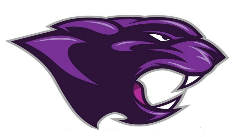  Every Student, Every Day- Excellence for all.Important Info:Attended Leader In Me training in Eddyville on the 7 Habits of Highly Effective PeoplePLC’s have been meeting regularly Have awarded students and athlete of the monthChristmas Concert held on the 9th was a success with the Band and ChoirJr/Sr. High CSIP has been completed and viewed by the SBDM CouncilVarsity Basketball has started and are seeing success in opening gamesMeet with Student Leaders Group about Smoke Free CampusPresented three students gift cards for the New Dawson Springs Educational Foundation LogoRegional Partnership Meeting at MCCDistinguished Educator of the week:This months Distinguished Educator is Elizabeth Robinson.She has all kinds of tricks up her sleeve when it comes to engagement strategies. On a recent visit to her class I was introduced to these strategies. She recognizes the value in using a variety of engagement strategies. She has seen first-hand that adding novelty to her classroom routine keeps students more interested in her content.It is important that we as teachers learn from one another. Teaching is a life-long learning process. If a lesson doesn’t work, it can be adapted or changed for the next class period. If a student’s behavior is out of hand, there is always another way to reach them. And most importantly, if you feel like you are in this alone, you have colleagues that are there to collaborate and support you.Thanks Ms. Robinson for all you do!!!!Thanks Everyone and remember “Every Student, Every Day-Excellence for All”